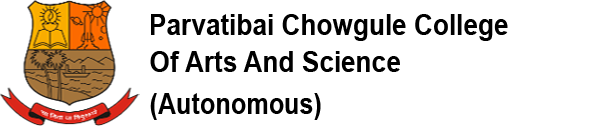 NOTICE TO UNDERGRADUATE STUDENTSAll the students are required to pay their fees for the Academic year 2020-21                         by 28th February, 2021.Students who fail to do the payment by the said date, their admission will stand cancelled.For any clarification, students can meet Offg. Principal / Vice – Principal with prior appointment.20th February, 2021					              Dr. Shaila R. Ghanti     Offg. Principal